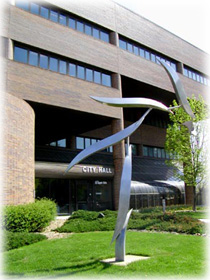 RESPONSIBILITIES: This position will perform complex skilled and technical work related to management, planning, implementation, and maintenance of traffic infrastructure.  Key responsibilities include development and management of the Intelligent Transportation System (ITS) Traffic Operations Center.  Incumbent will assign, plan, review, and supervise the work of Traffic Signal Technicians and Traffic Control Technicians. Other responsibilities include ensuring effective daily operations of the traffic division regarding maintenance and repair of traffic signals; design, fabrication, installation, maintenance and repair of street signs; signal timing and coordination; pavement markings; city-owned street lighting; and other related services.  This position represents the Traffic Division on the fiber optic group in the oversight, design, installation and the review of city’s fiber optic program.  The MSO Supervisor Traffic will also be responsible for inspecting completed work and ensuring compliance with local, state and federal laws rules and regulations.  This position provides 24-hour emergency response; so on-call work may be required on a rotating basis.	QUALIFICATIONS:  Equivalent to completion of the twelfth grade, supplemented by 5 years of experience in the traffic signal field required. Ability to operate equipment as needed such as aerial-lift bucket trucks, skid loaders, drills, and proper electrical test equipment is preferred. The following certifications are required upon hire: IMSA Traffic Signal Technician Level II Certification, and IMSA Signs & Markings Level II Certification.  In addition, the successful candidate must possess or be able to obtain the IMSA Traffic Signal Inspection Certification within 12 months of hire.  This position does require the possession of, or the ability to obtain, a valid Kansas Driver’s License.  Must pass background check, post-offer physical and drug screening.MUST Submit ONLINE Application By:Application Review BEGINS Friday, October 18, 2019; Open Until Filledwww.LawrenceKS.org/JOBSBENEFITS:Health/Dental/Vision/Life Insurance:Various dependent on coverage levels available; FREE Well Care Clinic through LMH; free/discounted gym memberships, other wellness benefits/perksPaid Time Off:12 Vacation days, 12 Sick days accrued per year; 
2 days Personal Leave, 9 Paid HolidaysRetirement:Kansas Public Employees Retirement System (KPERS)